ЗАКОНРЕСПУБЛИКИ АБХАЗИЯО БУХГАЛТЕРСКОМ УЧЕТЕПринятНародным СобраниемРеспублики Абхазия18 декабря 2000 годаГлава I. ОБЩИЕ ПОЛОЖЕНИЯСтатья 1. Бухгалтерский учет, его объекты и основные задачи1. Бухгалтерский учет представляет собой упорядоченную систему сбора, регистрации и обобщения информации в денежном выражении об имуществе, обязательствах организаций и их движении путем сплошного, непрерывного и документального учета всех хозяйственных операций.2. Объектами бухгалтерского учета являются имущество организаций, их обязательства и хозяйственные операции, осуществляемые организациями в процессе их деятельности.3. Основными задачами бухгалтерского учета являются:формирование полной и достоверной информации о деятельности организации и ее имущественном положении, необходимой внутренним пользователям бухгалтерской отчетности - руководителям, учредителям, участникам и собственникам имущества организации, а также внешним - инвесторам, кредиторам и другим пользователям бухгалтерской отчетности;обеспечение информацией, необходимой внутренним и внешним пользователям бухгалтерской отчетности для контроля за соблюдением законодательства Республики Абхазия при осуществлении организацией хозяйственных операций и их целесообразностью, наличием и движением обязательств, использованием материальных, трудовых и финансовых ресурсов в соответствии с утвержденными нормами, нормативами и сметами;предотвращение отрицательных результатов хозяйственной деятельности организации и выявление внутрихозяйственных резервов обеспечения ее финансовой устойчивости.Статья 2. Понятия, используемые в настоящем ЗаконеДля целей настоящего Закона используются следующие понятия:руководитель организации - руководитель исполнительного органа организации либо лицо, ответственное за ведение дел организации;синтетический учет - учет обобщенных данных бухгалтерского учета о видах имущества, обязательств и хозяйственных операций по определенным экономическим признакам, который ведется на синтетических счетах бухгалтерского учета;аналитический учет - учет, который ведется в лицевых, материальных и иных аналитических счетах бухгалтерского учета, группирующих детальную информацию об имуществе, обязательствах и о хозяйственных операциях внутри каждого синтетического счета;план счетов бухгалтерского учета - систематизированный перечень синтетических счетов бухгалтерского учета;бухгалтерская отчетность - единая система данных об имущественном и финансовом положении организации и о результатах ее хозяйственной деятельности, составляемая на основе данных бухгалтерского учета по установленным формам.Статья 3. Законодательство Республики Абхазия о бухгалтерском учетеЗаконодательство Республики Абхазия о бухгалтерском учете состоит из настоящего Закона, устанавливающего единые правовые и методологические основы организации и ведения бухгалтерского учета в Республике Абхазия, других законов, указов Президента Республики Абхазия и постановлений Правительства Республики Абхазия.Основными целями законодательства Республики Абхазия о бухгалтерском учете являются: обеспечение единообразного ведения учета имущества, обязательств и хозяйственных операций, осуществляемых организациями; составление и представление сопоставимой и достоверной информации об имущественном положении организаций и их доходах и расходах, необходимой пользователям.Статья 4. Сфера действия настоящего Закона1. Настоящий Закон распространяется на все организации, находящиеся на территории Республики Абхазия, а также на филиалы и представительства иностранных организаций, если иное не предусмотрено международными договорами Республики Абхазия.2. Граждане, осуществляющие предпринимательскую деятельность без образования юридического лица, ведут учет доходов и расходов в порядке, установленном Министерством финансов Республики Абхазия.Статья 5. Регулирование бухгалтерского учета1. Общее методологическое руководство бухгалтерским учетом в Республике Абхазия осуществляется Правительством Республики Абхазия.2. Органы, которым законами предоставлено право регулирования бухгалтерского учета, руководствуясь законодательством Республики Абхазия, разрабатывают и утверждают в пределах своей компетенции обязательные для исполнения всеми организациями на территории Республики Абхазия:а) планы счетов бухгалтерского учета и инструкции по их применению;б) положения (стандарты) по бухгалтерскому учету, устанавливающие принципы, правила и способы ведения организациями учета хозяйственных операций, составления и представления бухгалтерской отчетности;в) другие нормативные акты и методические указания по вопросам бухгалтерского учета.Нормативные акты и методические указания по бухгалтерскому учету, издаваемые органами, которым законами предоставлено право регулирования бухгалтерского учета, не должны противоречить нормативным актам, принимаемым Правительством Республики Абхазия, и методическим указаниям Министерства финансов Республики Абхазия.3. Организации, руководствуясь законодательством Республики Абхазия о бухгалтерском учете, нормативными актами органов, регулирующих бухгалтерский учет, самостоятельно формируют свою учетную политику, исходя из своей структуры, отрасли и других особенностей деятельности.Статья 6. Организация бухгалтерского учета в организациях1. Ответственность за организацию бухгалтерского учета в организациях, соблюдение законодательства при выполнении хозяйственных операций несут руководители организаций.2. Руководители организаций могут в зависимости от объема учетной работы:а) учредить бухгалтерскую службу как структурное подразделение, возглавляемое главным бухгалтером;б) ввести в штат должность бухгалтера;в) передать на договорных началах ведение бухгалтерского учета централизованной бухгалтерии, специализированной организации или бухгалтеру-специалисту;г) вести бухгалтерский учет лично.3. Принятая организацией учетная политика утверждается приказом или распоряжением лица, ответственного за организацию и состояние бухгалтерского учета.При этом утверждаются:рабочий план счетов бухгалтерского учета, содержащий синтетические и аналитические счета, необходимые для ведения бухгалтерского учета в соответствии с требованиями своевременности и полноты учета и отчетности;формы первичных учетных документов, применяемых для оформления хозяйственных операций, по которым не предусмотрены типовые формы первичных учетных документов, а также формы документов для внутренней бухгалтерской отчетности;порядок проведения инвентаризации и методы оценки видов имущества и обязательств;правила документооборота и технология обработки учетной информации;порядок контроля за хозяйственными операциями, а также другие решения, необходимые для организации бухгалтерского учета.4. Принятая организацией учетная политика применяется последовательно из года в год. Изменение учетной политики может производиться в случаях изменения законодательства Республики Абхазия или нормативных актов органов, осуществляющих регулирование бухгалтерского учета, разработки организацией новых способов ведения бухгалтерского учета или существенного изменения условий ее деятельности. В целях обеспечения сопоставимости данных бухгалтерского учета изменения учетной политики должны вводиться с начала финансового года.Статья 7. Главный бухгалтер1. Главный бухгалтер (бухгалтер при отсутствии в штате должности главного бухгалтера) назначается на должность и освобождается от должности руководителем организации.2. Главный бухгалтер подчиняется непосредственно руководителю организации и несет ответственность за формирование учетной политики, ведение бухгалтерского учета, своевременное представление полной и достоверной бухгалтерской отчетности.3. Главный бухгалтер обеспечивает соответствие осуществляемых хозяйственных операций законодательству Республики Абхазия, контроль за движением имущества и выполнением обязательств.Требования главного бухгалтера по документальному оформлению хозяйственных операций и представлению в бухгалтерию необходимых документов и сведений обязательны для всех работников организации.Без подписи главного бухгалтера денежные и расчетные документы, финансовые и кредитные обязательства считаются недействительными и не должны приниматься к исполнению.4. В случае разногласий между руководителем организации и главным бухгалтером по осуществлению отдельных хозяйственных операций документы по ним могут быть приняты к исполнению с письменного распоряжения руководителя организации, который несет всю полноту ответственности за последствия осуществления таких операций.Глава II. ОСНОВНЫЕ ТРЕБОВАНИЯ К ВЕДЕНИЮ БУХГАЛТЕРСКОГОУЧЕТА. БУХГАЛТЕРСКАЯ ДОКУМЕНТАЦИЯ И РЕГИСТРАЦИЯСтатья 8. Основные требования к ведению бухгалтерского учета1. Бухгалтерский учет имущества, обязательств и хозяйственных операций организаций ведется в рублях Российской Федерации.2. Имущество, являющееся собственностью организации, учитывается обособленно от имущества других юридических лиц, находящегося у данной организации.3. Бухгалтерский учет ведется организацией непрерывно с момента ее регистрации в качестве юридического лица до реорганизации или ликвидации в порядке, установленном законодательством Республики Абхазия.4. Организация ведет бухгалтерский учет имущества, обязательств и хозяйственных операций путем двойной записи на взаимосвязанных счетах бухгалтерского учета, включенных в рабочий план счетов бухгалтерского учета.Данные аналитического учета должны соответствовать оборотам и остаткам по счетам синтетического учета.5. Все хозяйственные операции и результаты инвентаризации подлежат своевременной регистрации на счетах бухгалтерского учета без каких-либо пропусков или изъятий.6. В бухгалтерском учете организаций текущие затраты на производство продукции и капитальные вложения учитываются раздельно.Статья 9. Первичные учетные документы1. Все хозяйственные операции, проводимые организацией, должны оформляться оправдательными документами. Эти документы служат первичными учетными документами, на основании которых ведется бухгалтерский учет.2. Первичные учетные документы принимаются к учету, если они составлены по форме, содержащейся в альбомах унифицированных форм первичной учетной документации, а документы, форма которых не предусмотрена в этих альбомах, должны содержать следующие обязательные реквизиты:а) наименование документа;б) дату составления документа;в) наименование организации, от имени которой составлен документ;г) содержание хозяйственной операции;д) измерители хозяйственной операции в натуральном и денежном выражении;е) наименование должностей лиц, ответственных за совершение хозяйственной операции и правильность ее оформления;ж) личные подписи указанных лиц.3. Перечень лиц, имеющих право подписи первичных учетных документов, утверждает руководитель организации по согласованию с главным бухгалтером.Документы, которыми оформляются хозяйственные операции с денежными средствами, подписываются руководителем организации и главным бухгалтером или уполномоченными ими на то лицами.4. Первичный учетный документ должен быть составлен в момент совершения операции, а если это не представляется возможным - непосредственно после ее окончания.Своевременное и качественное оформление первичных учетных документов, передачу их в установленные сроки для отражения в бухгалтерском учете, а также достоверность содержащихся в них данных обеспечивают лица, составившие и подписавшие эти документы.5. Внесение исправлений в кассовые и банковские документы не допускается. В остальные первичные учетные документы исправления могут вноситься лишь по согласованию с участниками хозяйственных операций, что должно быть подтверждено подписями тех же лиц, которые подписали документы с указанием даты внесения исправлений.6. Для осуществления контроля и упорядочения обработки данных о хозяйственных операциях на основе первичных учетных документов составляются сводные учетные документы.7. Первичные и сводные учетные документы могут составляться на бумажных и машинных носителях информации. В последнем случае организация обязана изготовлять за свой счет копии таких документов на бумажных носителях для других участников хозяйственных операций, а также по требованию органов, осуществляющих контроль в соответствии с законодательством Республики Абхазия, суда и прокуратуры.8. Первичные учетные документы могут быть изъяты только органами дознания, предварительного следствия и прокуратуры, судами, инспекциями по налогам и сборам на основании их постановлений в соответствии с законодательством Республики Абхазия.(в ред. Закона Республики Абхазия от 27.07.2022 N 5431-с-VII)Главный бухгалтер или другое должностное лицо организации вправе с разрешения и в присутствии представителей органов, проводящих изъятие документов, снять с них копии с указанием основания и даты изъятия.Статья 10. Регистры бухгалтерского учета1. Регистры бухгалтерского учета предназначены для систематизации и накопления информации, содержащейся в принятых к учету первичных документах, для отражения на счетах бухгалтерского учета и в бухгалтерской отчетности.Регистры бухгалтерского учета ведутся в специальных книгах (журналах), на отдельных листах и карточках, в виде машинограмм, полученных при использовании вычислительной техники, а также на магнитных лентах, дисках, дискетах и иных машинных носителях.Обязательными для организаций регистрами бухгалтерского учета являются Журнал и Главная книга.2. Хозяйственные операции должны отражаться в регистрах бухгалтерского учета в хронологической последовательности и группироваться по соответствующим счетам бухгалтерского учета.Правильность отражения хозяйственных операций в регистрах бухгалтерского учета обеспечивают лица, составившие и подписавшие их.3. При хранении регистров бухгалтерского учета должна обеспечиваться их защита от несанкционированных исправлений. Исправление ошибки в регистре бухгалтерского учета должно быть обосновано и подтверждено подписью лица, внесшего исправление, с указанием даты исправления.4. Содержание регистров бухгалтерского учета и внутренней бухгалтерской отчетности является коммерческой тайной.Лица, получившие доступ к информации, содержащейся в регистрах бухгалтерского учета и во внутренней бухгалтерской отчетности, обязаны хранить коммерческую тайну. За ее разглашение они несут ответственность, установленную законодательством Республики Абхазия.Статья 11. Оценка имущества и обязательств1. Оценка имущества и обязательств производится организацией для их отражения в бухгалтерском учете и бухгалтерской отчетности в денежном выражении.Оценка имущества, приобретенного за плату, осуществляется путем суммирования фактически произведенных расходов на его покупку; имущества, полученного безвозмездно, - по рыночной стоимости на дату оприходования; имущества, произведенного в самой организации, - по стоимости его изготовления.Начисление амортизации основных средств и нематериальных активов производится независимо от результатов хозяйственной деятельности организации в отчетном периоде.Нормы и порядок отнесения амортизационных отчислений в состав затрат, включаемых в себестоимость продукции (работ, услуг), устанавливаются Правительством Республики Абхазия.Применение других методов оценки, в том числе путем резервирования, допускается в случаях, предусмотренных законодательством Республики Абхазия и нормативными актами органов, осуществляющих регулирование бухгалтерского учета.2. Бухгалтерский учет по валютным счетам организации и операциям в иностранной валюте ведется в рублях Российской Федерации на основании пересчета доллара США, а также иностранной валюты по курсу Национального банка Республики Абхазия на дату совершения операции.Статья 12. Инвентаризация имущества и обязательств1. Для обеспечения достоверности данных бухгалтерского учета и бухгалтерской отчетности организации обязаны проводить инвентаризацию имущества и обязательств, в ходе которой проверяются и документально подтверждаются их наличие, состояние и оценка.Порядок и сроки проведения инвентаризации определяются руководителем организации, за исключением случаев, когда проведение инвентаризации обязательно.2. Проведение инвентаризации обязательно:при передаче имущества в аренду, выкупе, продаже, а также при преобразовании государственного или муниципального предприятия;перед составлением годовой бухгалтерской отчетности;при смене материально ответственных лиц;при выявлении фактов хищения, злоупотребления или порчи имущества;в случае стихийного бедствия, пожара или других чрезвычайных ситуаций, вызванных экстремальными условиями;при реорганизации или ликвидации организации;в других случаях, предусмотренных законодательством Республики Абхазия.3. Выявленные при инвентаризации расхождения между фактическим наличием имущества и данными бухгалтерского учета отражаются на счетах бухгалтерского учета в следующем порядке:а) излишек имущества приходуется, и соответствующая сумма зачисляется на финансовые результаты организации, а у бюджетной организации - на увеличение финансирования (фондов);б) недостача имущества и его порча в пределах норм естественной убыли относятся на издержки производства или обращения, сверх норм - на счет виновных лиц. Если виновные лица не установлены, или суд отказал во взыскании убытков с них, то убытки от недостачи имущества и его порчи списываются на финансовые результаты организации, а у бюджетной организации - на уменьшение финансирования (фондов).Глава III. БУХГАЛТЕРСКАЯ ОТЧЕТНОСТЬСтатья 13. Состав бухгалтерской отчетности1. Все организации обязаны составлять на основе данных синтетического и аналитического учета бухгалтерскую отчетность.2. Бухгалтерская отчетность организаций, за исключением отчетности бюджетных организаций, состоит из:а) бухгалтерского баланса;б) отчета о прибылях и убытках;в) приложений к ним, предусмотренных нормативными актами;г) аудиторского заключения, подтверждающего достоверность бухгалтерской отчетности организации, если она в соответствии с законодательством подлежит обязательному аудиту;д) пояснительной записки.Состав бухгалтерской отчетности бюджетных организаций определяется Министерством финансов Республики Абхазия.3. Формы бухгалтерской отчетности организаций, а также инструкции о порядке их заполнения утверждаются Министерством финансов Республики Абхазия.Другие органы, осуществляющие регулирование бухгалтерского учета, утверждают в пределах своей компетенции формы бухгалтерской отчетности банков, страховых и других организаций и инструкции о порядке их заполнения, не противоречащие нормативным актам Министерства финансов Республики Абхазия.4. Пояснительная записка к годовой бухгалтерской отчетности должна содержать существенную информацию об организации, ее финансовом положении, сопоставимости данных за отчетный и предшествующий ему годы, методах оценки и существенных статьях бухгалтерской отчетности.В пояснительной записке должно сообщаться о фактах неприменения правил бухгалтерского учета в случаях, когда они не позволяют достоверно отразить имущественное состояние и финансовые результаты деятельности организации, с соответствующим обоснованием. В противном случае неприменение правил бухгалтерского учета рассматривается как уклонение от их выполнения и признается нарушением законодательства Республики Абхазия о бухгалтерском учете.В пояснительной записке к бухгалтерской отчетности организация объявляет изменения в своей учетной политике на следующий отчетный год.5. Бухгалтерская отчетность подписывается руководителем и главным бухгалтером (бухгалтером) организации.Бухгалтерская отчетность организаций, в которых бухгалтерский учет ведется централизованной бухгалтерией, специализированной организацией или бухгалтером-специалистом, подписывается руководителем организации, централизованной бухгалтерии или специализированной организации либо бухгалтером-специалистом, ведущим бухгалтерский учет.Статья 14. Отчетный год1. Отчетным годом для всех организаций является календарный год - с 1 января по 31 декабря включительно.2. Первым отчетным годом для вновь созданных организаций считается период с даты их государственной регистрации по 31 декабря соответствующего года, а для организаций, созданных после 1 октября, - по 31 декабря следующего года.Данные о хозяйственных операциях, проведенных до государственной регистрации организаций, включаются в их бухгалтерскую отчетность за первый отчетный год.3. Квартальная отчетность является промежуточной и составляется нарастающим итогом с начала отчетного года.(в ред. Закона Республики Абхазия от 27.07.2022 N 5431-с-VII)Статья 15. Адреса и сроки представления бухгалтерской отчетности1. Все организации, за исключением бюджетных, представляют квартальную и годовую бухгалтерскую отчетность в соответствии с учредительными документами учредителям, участникам организации, собственникам ее имущества или органам, осуществляющим права собственника в отношении закрепленного за ними на праве хозяйственного ведения или оперативного управления государственного имущества. Квартальная и годовая бухгалтерская отчетность всех организаций, за исключением бюджетных, представляется в центральный орган государственного управления в сфере государственной статистики Республики Абхазия или территориальный отдел государственной статистики и в инспекцию по налогам и сборам по месту регистрации.День представления организацией бухгалтерской отчетности в территориальный отдел государственной статистики или центральный орган государственного управления в сфере государственной статистики Республики Абхазия определяется по дате фактической передачи по принадлежности или по дате отправки с использованием электронных каналов связи, в том числе с применением электронно-цифровой подписи в центральный орган государственного управления в сфере государственной статистики Республики Абхазия или территориальный отдел государственной статистики.Запрещается почтовое отправление (за исключением электронной почты) бухгалтерской отчетности организациями, находящимися на одной территории с территориальными отделами государственной статистики по месту их регистрации.Прием квартальной и годовой бухгалтерской отчетности в инспекциях по налогам и сборам осуществляется после подтверждения представления вышеуказанной отчетности в территориальный отдел государственной статистики или центральный орган государственного управления в сфере государственной статистики. Порядок подтверждения представления квартальной и годовой бухгалтерской отчетности в центральный орган государственного управления в сфере государственной статистики или территориальный отдел государственной статистики утверждается Кабинетом Министров Республики Абхазия по представлению центрального органа государственного управления в сфере государственной статистики.День представления организацией бухгалтерской отчетности в инспекцию по налогам и сборам по месту регистрации определяется по фактической передаче по принадлежности или дате отправления на электронную почту инспекции по налогам и сборам по месту регистрации.Другим органам исполнительной власти, банкам и иным пользователям бухгалтерская отчетность предоставляется в соответствии с законодательством Республики Абхазия.(часть 1 в ред. Закона Республики Абхазия от 27.07.2022 N 5431-с-VII)2. Организации, за исключением бюджетных, обязаны представлять квартальную бухгалтерскую отчетность в течение 15 дней по окончании квартала, а годовую - в течение 30 дней по окончании года, если иное не предусмотрено законодательством Республики Абхазия.Представляемая годовая бухгалтерская отчетность должна быть утверждена в порядке, установленном учредительными документами организации.3. Бюджетные организации представляют квартальную и годовую бухгалтерскую отчетность вышестоящему органу в установленные им сроки.(в ред. Закона Республики Абхазия от 27.07.2022 N 5431-с-VII)4. Исключена. - Закон Республики Абхазия от 27.07.2022 N 5431-с-VII.Статья 16. Публичность бухгалтерской отчетностиАкционерные общества открытого типа, банки и другие кредитные организации, страховые организации, биржи, инвестиционные и иные фонды, создающиеся за счет частных, общественных и государственных средств (взносов), обязаны публиковать годовую бухгалтерскую отчетность не позднее 1 июня года, следующего за отчетным, если иное не установлено действующим законодательством.ПГосударственные внебюджетные фонды Республики Абхазия, а также в случаях, установленных законами, иные организации обязаны публиковать квартальную и годовую бухгалтерскую отчетность.(часть 2 в ред. Закона Республики Абхазия от 27.07.2022 N 5431-с-VII)Публичность бухгалтерской отчетности заключается в ее опубликовании в газетах и журналах, доступных пользователям бухгалтерской отчетности, либо распространении среди них брошюр, буклетов и других изданий, содержащих бухгалтерскую отчетность, а также в ее передаче территориальным органам государственной статистики для предоставления заинтересованным пользователям.Статья 17. Хранение документов бухгалтерского учета1. Организации обязаны хранить первичные учетные документы, регистры бухгалтерского учета и бухгалтерскую отчетность в течение сроков, устанавливаемых в соответствии с правилами организации государственного архивного дела, но не менее пяти лет.2. Рабочий план счетов бухгалтерского учета, другие документы учетной политики, процедуры кодирования, программы машинной обработки данных (с указанием сроков их использования) должны храниться организацией не менее пяти лет после года, в котором они использовались для составления бухгалтерской отчетности в последний раз.3. Ответственность за организацию хранения учетных документов, регистров бухгалтерского учета и бухгалтерской отчетности несет руководитель организации.Глава IV. ЗАКЛЮЧИТЕЛЬНЫЕ ПОЛОЖЕНИЯСтатья 18. Ответственность за нарушение законодательства Республики Абхазия о бухгалтерском учетеРуководители организаций и другие лица, ответственные за организацию и ведение бухгалтерского учета, в случае уклонения от ведения бухгалтерского учета в порядке, установленном законодательством Республики Абхазия и нормативными актами органов, осуществляющих регулирование бухгалтерского учета, искажения бухгалтерской отчетности и несоблюдения сроков ее представления и публикации привлекаются к административной или уголовной ответственности в соответствии с законодательством Республики Абхазия.Статья 19. О введении в действие настоящего ЗаконаНастоящий Закон вступает в силу с 1 января 2001 года.Нормативные акты по бухгалтерскому учету, изданные до вступления в силу настоящего Закона, действуют в части, не противоречащей ему.ПрезидентРеспублики АбхазияВ. АРДЗИНБАг. Сухум28 декабря 2000 годаN 600-с-XIII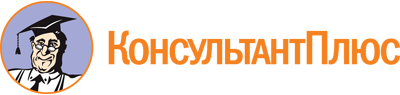 Закон Республики Абхазия от 28.12.2000 N 600-с-XIII
(ред. от 27.07.2022)
"О бухгалтерском учете"
(принят Народным Собранием-Парламентом Республики Абхазия 18.12.2000)Документ предоставлен КонсультантПлюс

www.consultant.ru

Дата сохранения: 22.05.2023
 28 декабря 2000 годаN 600-с-XIIIСписок изменяющих документов(в ред. Закона Республики Абхазия от 27.07.2022 N 5431-с-VII)